																	   ZLÍNSKÝ KRAJSKÝ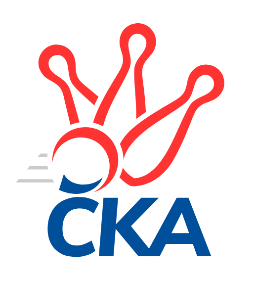 KUŽELKÁŘSKÝ SVAZ                                                                                               Zlín   23.1.2022ZPRAVODAJ ZLÍNSKÉ KRAJSKÉ SOUTĚŽE2021-202211. koloTJ Spartak Hluk	- KK Kroměříž C	5:1	1499:1453	5.0:3.0	22.1.TJ Bojkovice Krons C	- VKK Vsetín C	3:3	1655:1640	3.0:5.0	22.1.TJ Sokol Luhačovice B	- TJ Sokol Machová C		dohrávka		19.2.SC Bylnice B	- TJ Valašské Meziříčí D		dohrávka		24.3.VKK Vsetín C	- TJ Sokol Machová C	6:0	1625:1464	5.0:3.0	19.1.Tabulka družstev:	1.	TJ Sokol Luhačovice B	9	8	1	0	41.5 : 12.5 	43.0 : 29.0 	 1629	17	2.	KK Kroměříž D	9	8	0	1	45.0 : 9.0 	57.0 : 15.0 	 1710	16	3.	SC Bylnice B	8	5	0	3	27.5 : 20.5 	31.5 : 32.5 	 1583	10	4.	TJ Valašské Meziříčí D	9	4	1	4	23.0 : 31.0 	27.5 : 44.5 	 1611	9	5.	VKK Vsetín C	10	4	1	5	26.0 : 34.0 	37.0 : 43.0 	 1566	9	6.	TJ Spartak Hluk	10	4	0	6	26.0 : 34.0 	40.5 : 39.5 	 1586	8	7.	TJ Bojkovice Krons C	10	3	1	6	26.5 : 33.5 	38.5 : 41.5 	 1568	7	8.	KK Kroměříž C	10	3	0	7	24.5 : 35.5 	35.5 : 44.5 	 1555	6	9.	TJ Sokol Machová C	9	1	0	8	12.0 : 42.0 	25.5 : 46.5 	 1464	2Program dalšího kola:12. kolo4.2.2022	pá	17:00	VKK Vsetín C - TJ Spartak Hluk	4.2.2022	pá	17:00	TJ Sokol Machová C - SC Bylnice B				TJ Valašské Meziříčí D - -- volný los --	5.2.2022	so	12:00	KK Kroměříž C - TJ Sokol Luhačovice B	5.2.2022	so	14:00	KK Kroměříž D - TJ Bojkovice Krons C		 TJ Spartak Hluk	1499	5:1	1453	KK Kroměříž C	Jiří Pospíšil	 	 183 	 195 		378 	 2:0 	 340 	 	181 	 159		Ondřej Rathúský	Tomáš Indra	 	 184 	 188 		372 	 1:1 	 360 	 	189 	 171		Josef Vaculík	Ludvík Jurásek	 	 182 	 206 		388 	 1:1 	 394 	 	206 	 188		Petr Dlouhý	Eva Kyseláková	 	 190 	 171 		361 	 1:1 	 359 	 	177 	 182		Michal Kuchaříkrozhodčí: Kyselákova	 TJ Bojkovice Krons C	1655	3:3	1640	VKK Vsetín C	Jaroslav Sojka	 	 193 	 206 		399 	 0:2 	 429 	 	199 	 230		Petr Foltýn	Jan Lahuta	 	 212 	 206 		418 	 0:2 	 439 	 	215 	 224		Dita Stratilová	Miroslav Šopík	 	 209 	 219 		428 	 2:0 	 359 	 	193 	 166		Martin Orság	Vlastimil Lahuta	 	 213 	 197 		410 	 1:1 	 413 	 	193 	 220		Lucie Hanzelovározhodčí: Vedoucí družstev	 VKK Vsetín C	1625	6:0	1464	TJ Sokol Machová C	Petr Foltýn	 	 216 	 204 		420 	 1:1 	 408 	 	187 	 221		Margita Fryštacká	Martin Orság	 	 190 	 192 		382 	 2:0 	 290 	 	133 	 157		Karolína Zifčáková	Adéla Foltýnová	 	 190 	 203 		393 	 1:1 	 379 	 	209 	 170		Václav Vlček	Lucie Hanzelová	 	 180 	 250 		430 	 1:1 	 387 	 	208 	 179		Miroslav Ševečekrozhodčí:  Vedoucí družstevPořadí jednotlivců:	jméno hráče	družstvo	celkem	plné	dorážka	chyby	poměr kuž.	Maximum	1.	Stanislav Poledňák 	KK Kroměříž D	444.69	297.3	147.4	6.3	4/4	(471)	2.	Lenka Haboňová 	KK Kroměříž D	439.06	300.6	138.4	5.3	4/4	(464)	3.	Jaroslav Pavlík 	KK Kroměříž D	432.71	295.0	137.8	4.9	4/4	(449)	4.	Ondřej Novák 	SC Bylnice B	424.20	301.7	122.5	7.4	5/5	(457)	5.	Dita Stratilová 	VKK Vsetín C	421.47	287.1	134.3	6.1	5/5	(446)	6.	Monika Hubíková 	TJ Sokol Luhačovice B	419.80	292.5	127.3	7.3	5/6	(456)	7.	Jiří Hrabovský 	TJ Valašské Meziříčí D	419.64	290.5	129.2	8.0	5/5	(465)	8.	Hana Krajíčková 	TJ Sokol Luhačovice B	418.50	286.0	132.5	7.3	6/6	(436)	9.	Zdeněk Kočíř 	TJ Spartak Hluk	416.00	296.8	119.3	8.8	6/6	(466)	10.	Andrea Katriňáková 	TJ Sokol Luhačovice B	415.81	290.3	125.5	6.4	4/6	(437)	11.	Ladislav Strnad 	SC Bylnice B	413.90	290.6	123.4	7.6	5/5	(456)	12.	Ondřej Kelíšek 	TJ Spartak Hluk	410.25	284.0	126.3	6.6	4/6	(465)	13.	Jakub Vrubl 	TJ Valašské Meziříčí D	409.36	285.3	124.1	9.4	5/5	(433)	14.	Jaroslav Kramár 	TJ Bojkovice Krons C	405.00	287.2	117.8	10.3	4/5	(447)	15.	Jiří Pospíšil 	TJ Spartak Hluk	404.03	288.5	115.5	9.7	5/6	(441)	16.	Jan Lahuta 	TJ Bojkovice Krons C	402.50	286.0	116.5	8.0	4/5	(423)	17.	Josef Vaculík 	KK Kroměříž C	401.27	277.0	124.2	8.0	5/5	(427)	18.	Ludmila Pančochová 	TJ Sokol Luhačovice B	400.60	282.3	118.4	8.0	5/6	(431)	19.	Martin Novotný 	KK Kroměříž D	400.50	285.6	114.9	10.2	4/4	(412)	20.	Petr Foltýn 	VKK Vsetín C	400.24	279.5	120.7	9.0	5/5	(429)	21.	Jakub Hrabovský 	TJ Valašské Meziříčí D	393.24	277.9	115.3	12.2	5/5	(442)	22.	Miroslav Ševeček 	TJ Sokol Machová C	392.50	281.4	111.1	11.4	4/4	(429)	23.	Ludvík Jurásek 	TJ Spartak Hluk	391.38	280.2	111.2	10.2	4/6	(423)	24.	Tomáš Juříček 	TJ Valašské Meziříčí D	386.06	284.7	101.4	14.1	4/5	(446)	25.	Helena Konečná 	TJ Sokol Luhačovice B	382.75	270.5	112.3	10.1	4/6	(402)	26.	Adéla Foltýnová 	VKK Vsetín C	381.25	273.5	107.8	10.9	4/5	(405)	27.	Jana Dvořáková 	TJ Sokol Machová C	376.33	267.7	108.7	12.0	3/4	(405)	28.	Ondřej Rathúský 	KK Kroměříž C	374.75	270.1	104.7	9.9	4/5	(404)	29.	Josef Gazdík 	TJ Bojkovice Krons C	373.70	267.0	106.7	12.5	5/5	(401)	30.	Roman Škrabal 	TJ Sokol Machová C	372.75	269.4	103.4	9.8	4/4	(383)	31.	Václav Vlček 	TJ Sokol Machová C	363.92	275.4	88.5	16.7	3/4	(405)	32.	Jan Hastík 	TJ Sokol Machová C	362.50	260.3	102.2	11.2	3/4	(416)		Vlastimil Lahuta 	TJ Bojkovice Krons C	439.00	298.2	140.8	7.6	2/5	(472)		František Nedopil 	KK Kroměříž D	439.00	303.0	136.0	5.0	1/4	(439)		Petra Gottwaldová 	VKK Vsetín C	433.50	308.0	125.5	5.0	1/5	(455)		Petr Buksa 	KK Kroměříž C	424.67	291.7	133.0	7.3	3/5	(474)		Margita Fryštacká 	TJ Sokol Machová C	407.00	284.5	122.5	10.8	2/4	(426)		Jan Lahuta 	TJ Bojkovice Krons C	401.50	286.3	115.3	10.5	2/5	(412)		Jaroslav Sojka 	TJ Bojkovice Krons C	399.00	285.0	114.0	14.0	1/5	(399)		Lucie Hanzelová 	VKK Vsetín C	398.56	283.8	114.8	8.6	3/5	(430)		Jindřich Cahlík 	TJ Valašské Meziříčí D	396.00	291.0	105.0	12.0	2/5	(404)		Luděk Novák 	SC Bylnice B	394.00	282.0	112.0	11.0	1/5	(394)		Antonín Strnad 	SC Bylnice B	389.67	274.7	115.0	9.8	3/5	(404)		Roman Prachař 	TJ Spartak Hluk	389.50	274.5	115.0	10.0	2/6	(398)		Jan Křižka 	TJ Bojkovice Krons C	387.17	277.0	110.2	11.1	3/5	(428)		Michal Kuchařík 	KK Kroměříž C	386.47	268.5	117.9	11.9	3/5	(410)		Michal Pecl 	SC Bylnice B	382.78	272.4	110.3	10.2	3/5	(401)		Vladimíra Strnková 	SC Bylnice B	379.50	283.8	95.8	13.8	2/5	(416)		Petr Dlouhý 	KK Kroměříž C	379.44	272.3	107.1	11.7	3/5	(394)		Oldřich Křen 	KK Kroměříž D	378.00	279.0	99.0	16.0	1/4	(378)		Vojtěch Hrňa 	VKK Vsetín C	374.50	280.0	94.5	12.0	1/5	(378)		Eva Kyseláková 	TJ Spartak Hluk	371.33	264.3	107.0	11.7	3/6	(402)		Martin Orság 	VKK Vsetín C	370.50	269.0	101.5	15.5	2/5	(382)		Tomáš Indra 	TJ Spartak Hluk	369.67	270.0	99.7	10.7	1/6	(373)		Miroslav Šopík 	TJ Bojkovice Krons C	368.33	276.7	91.7	15.4	3/5	(428)		Viktor Vaculík 	KK Kroměříž C	359.00	270.0	89.0	19.0	1/5	(359)		Michal Růžička 	KK Kroměříž C	349.50	256.5	93.0	10.5	2/5	(356)		Radek Hajda 	VKK Vsetín C	342.67	243.8	98.8	16.2	3/5	(379)		Miroslav Nožička 	TJ Spartak Hluk	337.50	254.0	83.5	17.0	2/6	(338)		Jan Růžička 	KK Kroměříž C	336.50	236.5	100.0	17.5	2/5	(376)		Tomáš Galuška 	TJ Spartak Hluk	332.50	256.5	76.0	19.0	2/6	(357)		Jiří Hanák 	TJ Sokol Machová C	327.25	254.5	72.8	21.5	2/4	(355)		Karolína Zifčáková 	TJ Sokol Machová C	306.63	240.0	66.6	25.4	2/4	(340)Sportovně technické informace:Starty náhradníků:registrační číslo	jméno a příjmení 	datum startu 	družstvo	číslo startu22339	Michal Kuchařík	22.01.2022	KK Kroměříž C	2x
Hráči dopsaní na soupisku:registrační číslo	jméno a příjmení 	datum startu 	družstvo	Zpracoval: Radim Abrahám      e-mail: stk.kks-zlin@seznam.cz    mobil: 725 505 640        http://www.kksz-kuzelky.czAktuální výsledky najdete na webových stránkách: http://www.kuzelky.com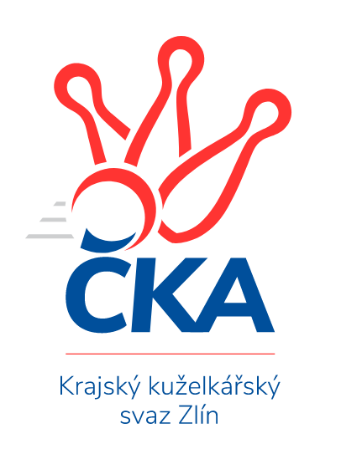 Nejlepší šestka kola - absolutněNejlepší šestka kola - absolutněNejlepší šestka kola - absolutněNejlepší šestka kola - absolutněNejlepší šestka kola - dle průměru kuželenNejlepší šestka kola - dle průměru kuželenNejlepší šestka kola - dle průměru kuželenNejlepší šestka kola - dle průměru kuželenNejlepší šestka kola - dle průměru kuželenPočetJménoNázev týmuVýkonPočetJménoNázev týmuPrůměr (%)Výkon4xMonika HubíkováLuhačovice B4563xOndřej NovákBylnice B112.354554xOndřej NovákBylnice B4554xLadislav StrnadBylnice B111.614525xLadislav StrnadBylnice B4524xMonika HubíkováLuhačovice B109.784562xDita StratilováVsetín C4394xDita StratilováVsetín C106.174392xPetr FoltýnVsetín C4291xPetr DlouhýKroměříž C105.813941xMiroslav ŠopíkBojkovice C4281xLudvík JurásekHluk A104.2388